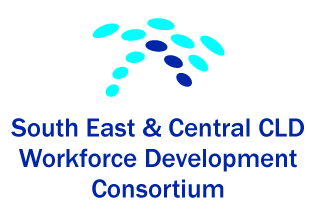 MINUTES OF MEETING Room C60 Waverley Court, EdinburghWednesday 8th March 2017 at 11:00Present:  Diann Govenlock (chair) (East Lothian), Karen McGowan (Midlothian), Derek Catto (West Lothian), Vicky Petrie (Edinburgh), Theresa Marsili (Stirling) and Elenor MacDonald (Falkirk).Apologies : Norrie Tait (Borders)and Clark Whyte (Clackmannanshire).             Diann welcomed Theresa Marsili the new rep from Stirling Council to her first meeting.The minutes of last meeting (6th February 2017) were approved as an accurate and true record of the meeting.Matters arising:  These will be dealt with by agenda items.Networking Event: 29 applications to date final names and contact details to Diann by 14th March 2017. Programme as per draft although there may need to be some amendments on day dependant on turn out.Elenor will do an input on the CLD Standards council but there is no new publicity material available as yet from Standards Council. Oonagh will do input on Learner’s Voice. CPD certificates will be available for event.Consortium Finances: Consortium Funds (£12,195.38) were transferred to Whitecraig CC account on 24th Feb.  They will administer the funds until a new bank account is set up.  Consortium Constitution will be formally adopted at the next meeting.Standards council funds: overspent by £39.91 this will be met from Consortium funds. Sheet with details of spend circulated.CLD Standards Mark In addition to getting the CLD standards mark for training material there is a proposal that training providers e.g. the various regional workforce development  groups could also go through the process and receive the standard mark.National Consortia Networking Day 23/02/17 Input from Standards Council (CLDSC) Kirsty Gemmell and Maggie Paterson.   Standards council currently has 1200 members and a further 500 pending. Maggie is working on a project looking at the benefits for volunteers in becoming a member and would like to meet with volunteers across the country.  Maggie can be contacted at maggie.paterson@hotmail.co.uk .Preliminary discussions are also under way about the CLDSC becoming a credit rating body.                                                                Discussion around making more use of online meetings using ‘LYNC’ which is part of skype which is easier to use and cheaper than current video conference system’s. There was a lot of discussion re the 2 workforce development groups this one and CLDMS it was felt that the duplication was not productive and that most of the members of the National Consortia also sat on the CLDMS group.  Graham will discuss with CLDMS about the National Consortia taking on the role.Communities Empowered Report   Final tidying up completed will be uploaded to i-develop in next week.9.  	Next meetings and dates for diaries:  Thursday 27th April  - 11am – Edinburgh – venue & room TBAWednesday 21st June - 11am- Edinburgh – venue & room TBA